COMMUNIQUÉA    …………………….……….…, le    …….../…….../ 2020Suite aux récentes mesures prises par le gouvernement pour lutter contre la propagation du Coronavirus COVID-19 sur notre territoire, le comité d’organisation de……………………………………………..a pris la décision de reporter la date de l’édition 2020. La nouvelle date est :……………………………………………..Nous tenons à remercier nos partenaires institutionnels et privés ainsi que tous les bénévoles impactés par ce report que tous comprendront.A l’heure actuelle toutes les énergies doivent être mobilisées pour lutter contre le COVID-19 aussi nous vous invitons à respecter rigoureusement les consignes sanitaires du Ministère des Solidarités et de la Santé en restant confinés chez vous, en adoptant les gestes barrières et en prenant soin de vous et de vos proches.Nous vous remercions pour votre compréhension et communiquerons dans quelques jours sur les modalités pratiques qui accompagneront ce report.Le comité d’organisation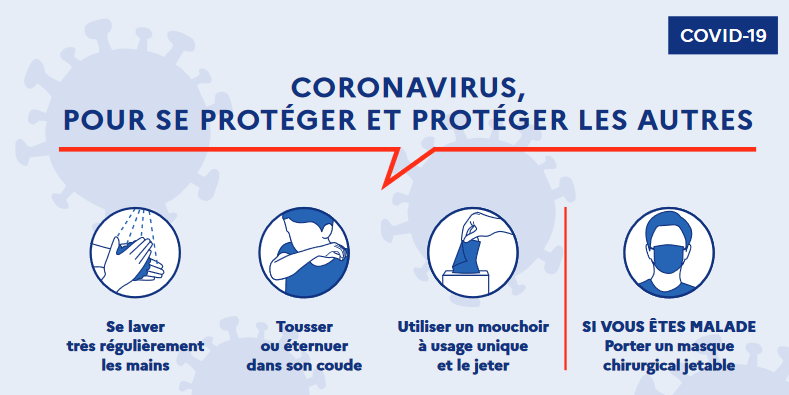 